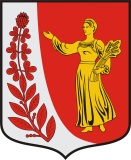 СОВЕТ ДЕПУТАТОВМУНИЦИПАЛЬНОГО ОБРАЗОВАНИЯ«ПУДОМЯГСКОЕ СЕЛЬСКОЕ ПОСЕЛЕНИЕ»ГАТЧИНСКОГО МУНИЦИПАЛЬНОГО РАЙОНАЛЕНИНГРАДСКОЙ ОБЛАСТИР Е Ш Е Н И Е«20» декабря 2018 года                                                                                          №246О передаче полномочий по организации в границах Пудомягского сельского поселения централизованного тепло-, водоснабжения населения и водоотведения  Гатчинскому муниципальному району        В соответствии с Федеральным законом от 6 октября 2003 года №131-ФЗ «Об общих принципах организации местного самоуправления в Российской Федерации» (с изменениями и на основании Устава муниципального образования «Пудомягское сельское поселение» Гатчинского муниципального района Ленинградской области, Совет депутатов Пудомягского сельского поселенияР Е Ш И Л:1. Передать администрации Гатчинского муниципального района Ленинградской области часть полномочия по организации в границах поселения централизованного тепло-, газо-, водоснабжения населения и водоотведения на период с 01.01.2019 г. по 31.12.2019 г.2. Администрации Пудомягского сельского поселения заключить соглашение о передаче полномочий по организации в границах Пудомягского сельского поселения тепло-, водоснабжения населения и водоотведения с администрацией Гатчинского муниципального района за счет субвенций Пудомягского сельского поселения.       3. Решение вступает в силу с 01 января 2019 года, подлежит размещению на официальном сайте Пудомягского сельского поселения. Глава Пудомягского сельского поселения                                                    Л.И. Буянова